No.　1団体情報確認票（いちのみやの芸術文化掲載用）※令和６年５月時点の情報でご記入ください団体名：　　　　　　　　氏　名：　　　　　　　　　連絡先：　　　　　　　（別添一覧の昨年度情報をご確認の上、どちらかに○をつけてください）・変更なし　　　　・変更あり変更内容をご記入ください※活動日・場所・内容について明示できない場合につきましては、「事務局へお問合せください」とご記入ください。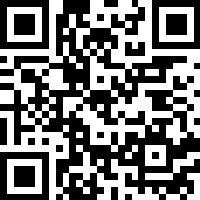 　※インターネットで提出することもできます。　　（一宮市公式ウェブサイトでＩＤ1055100を参照　または、https://logoform.jp/f/4dXid）団体名主な活動日時活動場所活動内容３０文字程度活動内容３０文字程度活動内容３０文字程度活動内容３０文字程度